AL DIRIGENTE SCOLASTICODELL’I. C. “G. TOMASI DI LAMPEDUSA”GRAVINA DI CATANIAMODULO DI ADESIONE AL PERCORSO FORMATIVO PER DOCENTI SULLA TEMATICA “IL BAMBINO AUTISTICO: STRUMENTI E STRATEGIE DIDATTICHE”DATI DEL PARTECIPANTE:Cognome 	Nome 	Data nascita 	Luogo nascita 	Città di residenza 	Indirizzo 	Recapiti telefonici 	Email 	Ordine di scuola ___________________________________________________________________Docente curricolare/docente di sostegno _______________________________________________ DATA, ___________________                  FIRMA________________________________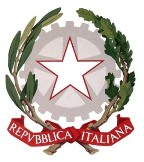 Repubblica Italiana- Regione Siciliana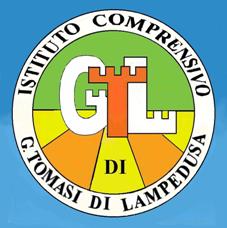 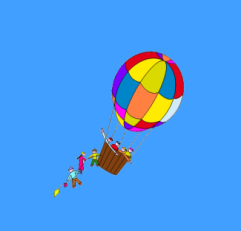 ISTITUTO COMPRENSIVO STATALE “G. Tomasi di Lampedusa”Via Aldo Moro, 22 - Gravina di Catania   Tel. 095416230 - Fax 095415963   Cod. Fisc. 93003130874 Cod. Mecc.CTIC828005e-mail: ctic828005@istruzione.it   Pec: ctic828005@pec.istruzione.itSito: noidellalampedusa.edu.it